A CLAS Information Technology Group document																		The following steps enable a workstation to utilize the centrally managed print queues overseen by ITS, which makes it easy to enable additional features and to control troublesome printing problems. These directions are for Macintosh OS X 10.5 and 10.6 (and 10.7 macs on the Iowa domain). Access to these print queues is granted via HawkID accounts, so if a HawkID password is changed, the printer connection must be deleted and reconnected. Also note that these printers will stay on the machine, and allow other users to utilize them with the credentials of the user account that originally connected to the printer (these instructions should not be used on multi-user computers).Please note that this document may only be a general guide due to the different printer manufacturers available and the various options that may be installed on each printing device.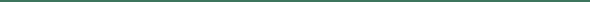 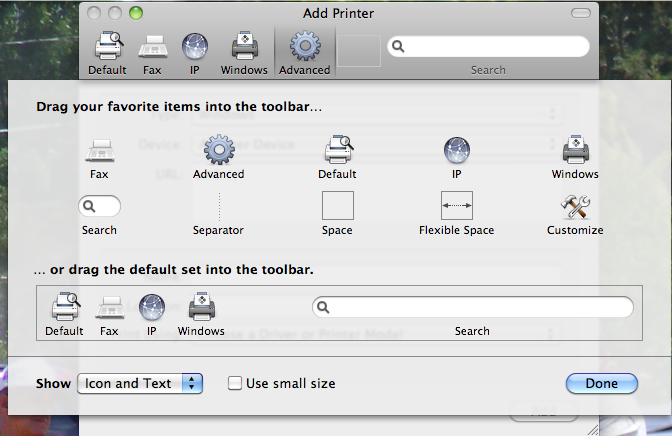 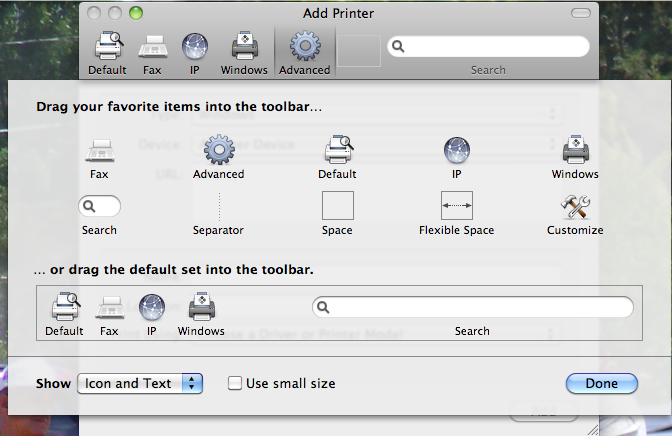 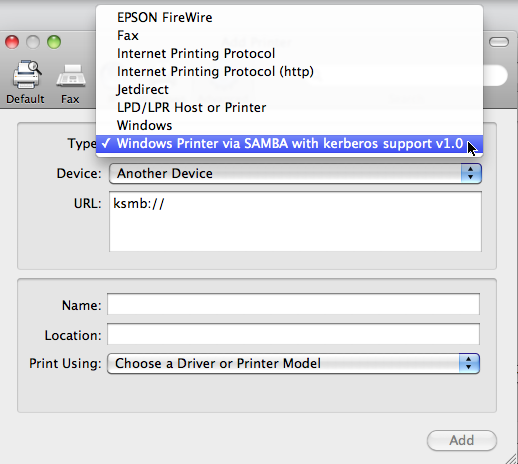 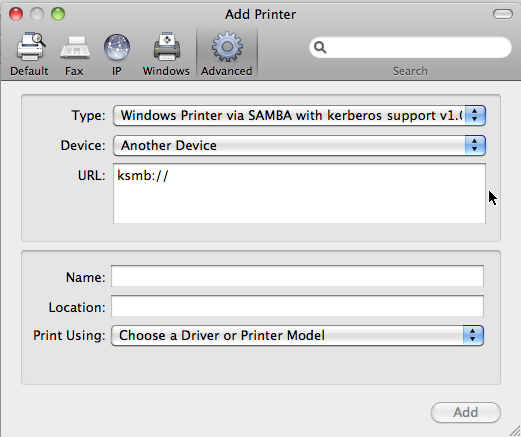 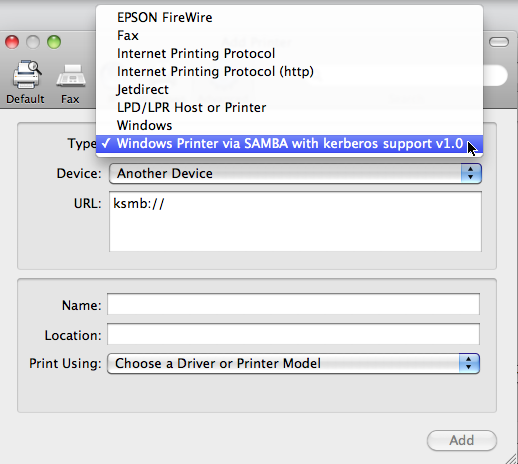 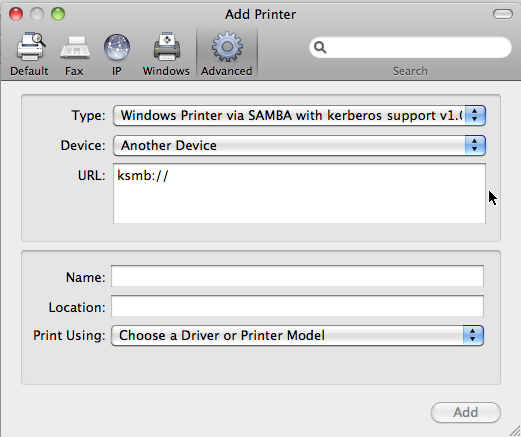 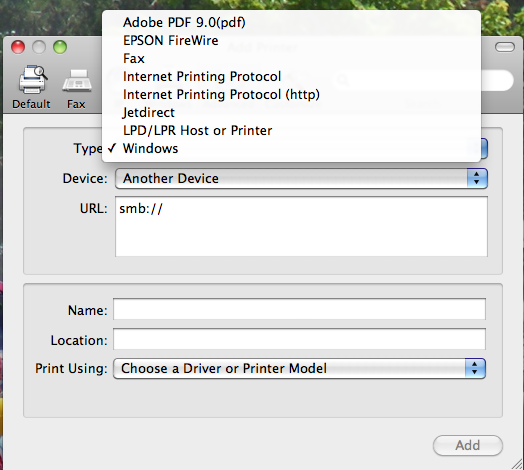 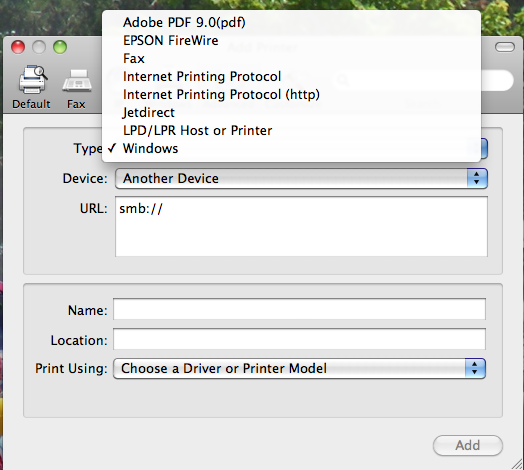 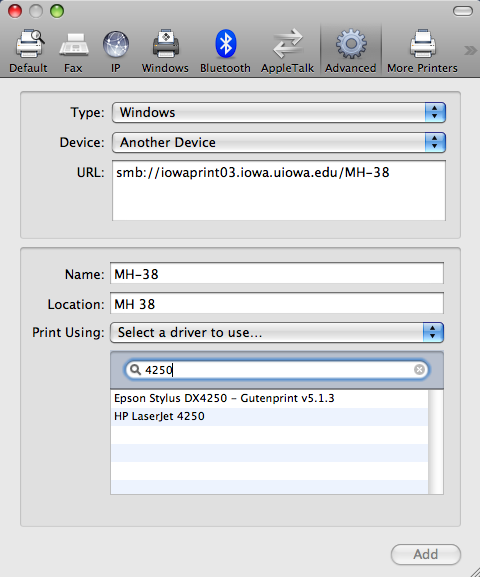 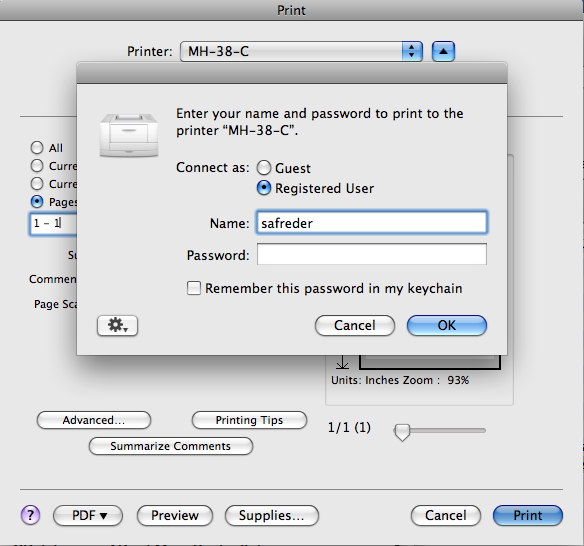 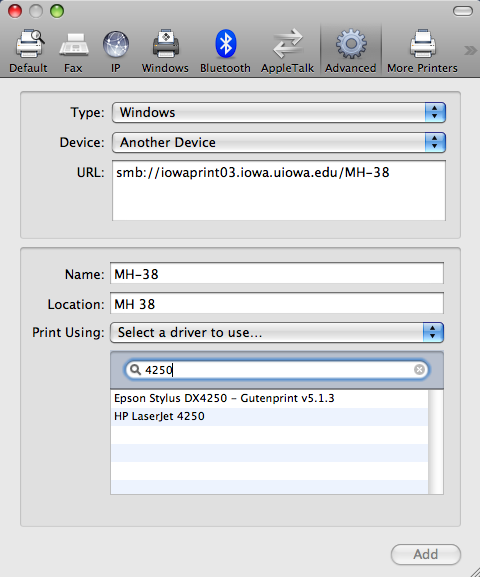 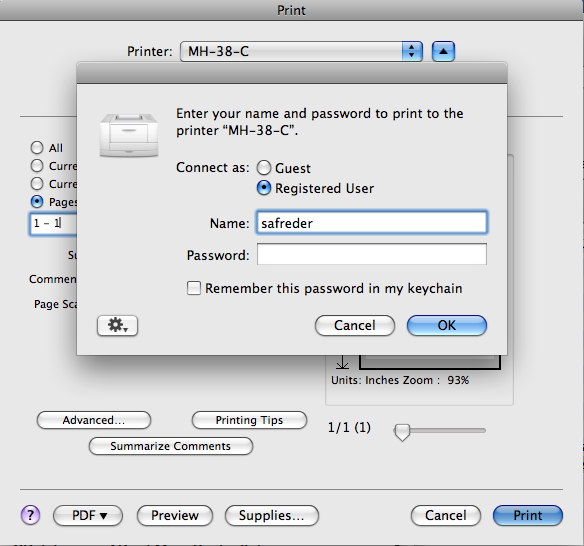 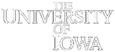 Mac OS X Network PrintingConnecting to the IOWA domain print queues.Macintosh OS X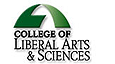 